REVIEW, ORIGINAL PAPER, REVIEW PAPER, TECHNICAL NOTE or SHORT COMMUNICATION. Leave only one option for your article type.Original papers and technical note: must present up to 30 pages including figures, tables, and bibliographic references.Review papers: similar structure to the original paper. Must present at least 50 bibliographic references.Short communication: similar structure to the original paper, with a maximum of four pages. A maximum of two figures or tables. Must present inedited and relevant results in a concise way. For submission, delete such information.Manuscript titleFull name1; Full name2; Full name3 (The names of the authors should only be informed after acceptance of the manuscript for publication)1Faculty/University, City, State, Country (The affiliation of the authors should only be informed after acceptance of the manuscript for publication)2Faculty/University, City, State, Country3Faculty/University, City, State, CountryAbstract: The abstract should contain no more than 250 words.Keywords: Provide significant keywords, from three to five (preferably different from those in the title).For papers submitted in Portuguese, abstract and keywords in the English version is required.IntroductionThe citations must follow the examples bellow:For one author: Temesgen (2023) or (Temesgen, 2023);For two authors: Andrade Neto and Coelho (2014) or (Andrade Neto and Coelho, 2014);For three or more authors: Silva et al. (2021) or (Silva et al., 2021);The citations must be arranged chronologically, i.e., Andrade Neto and Coelho (2014) and Silva et al. (2023) or (Andrade Neto and Coelho, 2014; Silva et al., 2023).When there is the same citation name in the same year: Silva et al. (2021a) or (Silva et al., 2021a); Silva et al. (2021b) or (Silva et al., 2021b); Silva et al. (2021c) or (Silva et al., 2021c); Silva et al. (2021ab) or (Silva et al., 2021ab); Silva et al. (2021abc) or (Silva et al., 2021abc).Materials and MethodsSubtopics can be included, for instance:Study site and growing conditionsTables and figures must be inserted after the References topic.Correct format of the unitsFor ºC and % units, they must come together with the number. For instance, 20ºC and 20%;20 mL; 20 L; 20 kg ha-1; 2 dS m-1; 20 t ha-1; 20 tons; 15:00 h; 30 s; 45 min; 2×3 (must be together);Results and DiscussionTables and figures must be inserted after the References topic.OrResultsDiscussionConclusionsAcknowledgments (Optional)ReferencesThe references cited in the text should be arranged in alphabetical order starting with the last name of the first author and, in ascending chronological order, and contain the names of all authors. Put at the end of each reference listed the link to its DOI for access.The following are examples of citations:JournalsAndrade Neto, T. M.; Coelho, E. F. Concentração de potássio em função da condutividade elétrica da solução do solo. Water Resources and Irrigation Management, v. 3, n. 1, p. 13-19, 2014.Silva, A. O.; Almeida, A. V. R.; Silva, V. B.; Rabello, J. S. Eficiência do uso da água em cultivares de tomate irrigados no semiárido. Water Resources and Irrigation Management, v. 10, n. 1-3, p. 25-37, 2021a. https://doi.org/10.19149/wrim.v10i1-3.2404Silva, M. G.; Costa, I. P.; Alves, L. S.; Soares, T. M.; Gheyi, H. R. Coriander cultivation under different nutrient solution depths in hydroponic systems: a comparison between conventional DFT and adapted DFT with PVC pipes. Water Resources and Irrigation Management, v. 12, n. 1-3, p. 29-43, 2023. https://doi.org/10.19149/wrim.v12i1-3.3077Silva, M. G.; Costa, L. F.; Soares, T. M.; Gheyi, H. R.; Santos, A. A. A.; Silva, M. V. Calibration and validation of regression models for individual leaf area estimation of cauliflower grown in a hydroponic system. Resources and Irrigation Management, v. 10, n. 1-3, p. 1-14, 2021b. https://doi.org/10.19149/wrim.v10i1-3.2419Temesgen, T. Improvement of yield and water productivity of Adama onion (Allium cepa L.) under deficit irrigation using furrow method in West Oromia, Ethiopia. Water Resources and Irrigation Management, v. 12, n. 1-3, p. 44-53, 2023. https://doi.org/10.19149/wrim.v12i1-3.3157Meeting or conferenceSilva, M. G.; Soares, T. M.; Vasconcelos, R. S.; Costa, I. P.; Gheyi, H. R.; Alves, L. S. Monitoramento de elementos meteorológicos e temperatura da solução nutritiva hidropônica em ambiente protegido com uso do Arduino. In: Inovagri International Meeting, 4., 2017, Fortaleza. Proceedings… Fortaleza: Inovagri, 2017.Silva, M. G.; Soares, T. M.; Gheyi, H. R. Épocas de colheita de duas cultivares de coentro (Coriandrum sativum L.) em condições hidropônicas. In: Seminário de Pesquisa em Engenharia de Água e Solo, 1., 2019, Cruz das Almas. Anais.... Cruz das Almas, 2019. p. 85-88.Book or chapterSilva, M. G.; Silva, P. C. C. Anais do I Seminário de Pesquisa em Engenharia de Água e Solo. 1.ed. Cruz das Almas: UFRB, 2019. 150p.Silva, M. G.; Silva, P. C. C.; Cova, A. M. W.; Gheyi, H. R.; Soares, T. M. Experiências com o uso de águas salobras em hidroponia no Nordeste brasileiro. In: Cerqueira, P. R. S.; Lacerda, C. F.; Araujo, G. G. L.; Gheyi, H. R.; Simões, W. L. (eds.). Agricultura irrigada em ambientes salinos. Brasília: Codevasf, 2021c. p. 290-321.Villholth, K. G. Water and ethics in food production and provision—How to ensure water and food security and equity in to the 21st century? In: Llamas, M. R.; Cortina, L. M.; Mukherji, A. (ed.). Water ethics. 1st ed. CRC Press: Boca Raton, 2009. p. 81-94. https://doi.org/10.1201/9780203875438van Os, E. A.; Gieling, T. H.; Lieth, J. H. Technical equipment in soilless production systems. In: Raviv, M.; Lieth, J. H.; Bar-Tal, A. (ed.). Soilless culture: Theory and practice. 2nd ed. London: Elsevier, 2019. p. 587-635. https://doi.org/10.1016/B978-0-444-63696-6.00013-XDissertations or thesisBayrau, A. Analyses of affordability and determinants of willingness to pay for improved water service in urban areas, strategy for cost recovery: A case study of Nazareth Town, Ethiopia. Addis Ababa: Addis Ababa University, 2002. 130p. Master’s Dissertation.Silva, P. C. C. Acclimation of sunflower plants to salt stress with hydrogen peroxide. Cruz das Almas: Universidade Federal do Recôncavo da Bahia, 2020. 134p. PhD Thesis.Other reference formatsFurlani, P. R.; Silveira, L. C. P.; Bolonhezi, D.; Faquin, V. Cultivo hidropônico de plantas. Campinas: Instituto Agronômico, 1999. 52p. (Boletim Técnico, 180).Brouwer, C.; Heibloem, M. Irrigation water management: Training manual no. 3 – Irrigation water needs. Rome: FAO, 1986. 102p.Doorenbos, J.; Kassam, A. H. Yield response to water. Rome: FAO, 1979. 193p. (FAO Irrigation and Drainage Paper, 33).Figures and TablesFigures and Tables should be cited in the text as Figure 1, Table 1, etc. All abbreviations from the Table must be defined in footnotes. In Figures, footnotes must be inserted before their titles.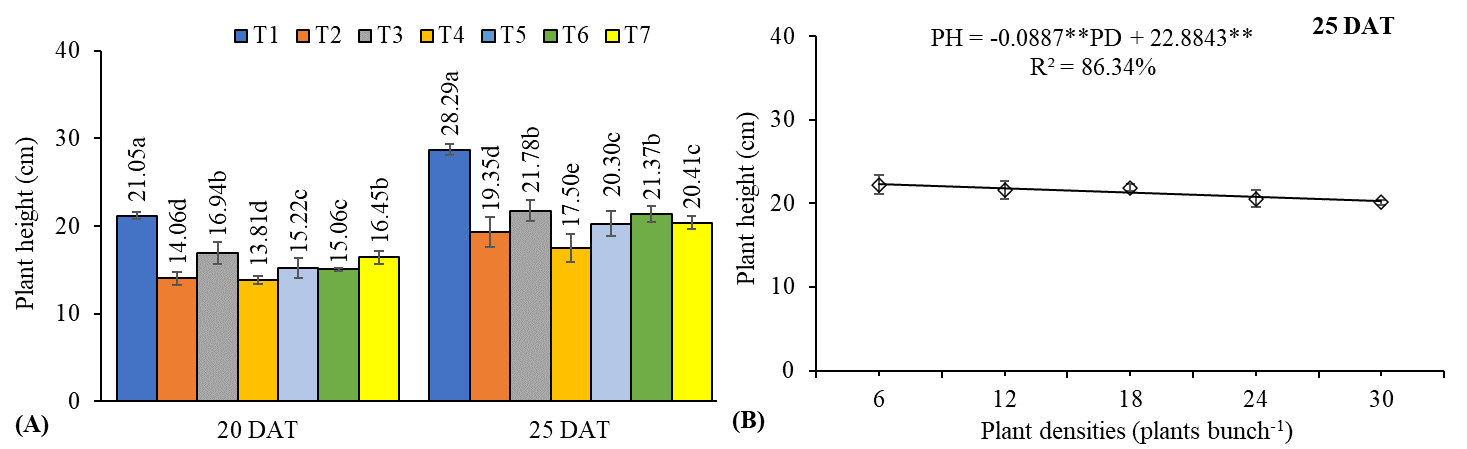 Means followed by the same letter are not significantly different according to Scott-Knott test (p ≤ 0.05); ** – significant according to Student’s t-test (p ≤ 0.01); vertical bars indicate the means ± standard deviation.Figure 1: Plant height – PH of coriander plants grown in an NFT hydroponic system as function of the types of water (low-salinity water with ECw of 0.25 dS m-1 and saline water with 6.50 dS m-1 produced with salts of different cationic natures) (A) and plant densities (B).Table 1: Summary of analysis of variance for plant height (PH), stem diameter (SD), number of leaves (NL), leaf area (LA), shoot fresh matter of the plant (SFMplant), and SFM of the bunch of plants (SFMbunch) of the coriander grown at different plant densities (PD) and subjected to two levels of electrical conductivity of water (freshwater and saline water produced with salts of different cationic natures – Treat) in an NFT hydroponic system, at 20 and 25 days after transplanting (DAT)SV – source of variation; CV1 and CV2 – coefficients of variation of the errors 1 (main plots) and 2 (subplots), respectively; * and ** – significant at p ≤ 0.05 and at p ≤ 0.01, respectively, and ns – not significant by F-test.ISSN 2316-6886WRIMISSN 2316-6886WRIMWater Resources and Irrigation Managementv.xx, n.xx, p.xx, xxxxDOI: Cruz das Almas, BA, Brazil – https://www3.ufrb.edu.br/seer/index.php/wrim/indexCruz das Almas, BA, Brazil – https://www3.ufrb.edu.br/seer/index.php/wrim/indexSVPHPHPHSDNLNLLASFMplantSFMbunchSFMbunchSFMbunch20 DAT20 DAT20 DAT20 DAT20 DAT20 DAT20 DAT20 DAT20 DAT20 DATBlock****nsnsnsnsnsnsnsTreat**********************PDnsns******************Treat × PDnsnsnsns**************CV1 (%)10.3010.3016.5316.5316.9823.2123.2123.3823.8623.8623.86CV2 (%)9.609.6013.7913.7912.8114.9514.9514.8715.5615.5615.5625 DAT25 DAT25 DAT25 DAT25 DAT25 DAT25 DAT25 DAT25 DATBlocknsnsnsnsnsnsnsnsnsnsnsTreat**********************PD**********************Treat × PDns******nsnsns********CV1 (%)8.379.809.809.8011.2612.2012.2014.2120.3220.3220.32CV2 (%)9.949.539.539.5311.9310.9710.9714.6912.3412.3412.34